Virs ES sliekšņa 
Izdrukāt Paziņojums par izmaiņām vai papildu informācijuPublicēšanas datums: 30/08/2018 Nav paredzēts slēgt partnerības iepirkuma līgumu 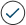 Ir paredzēts slēgt partnerības iepirkuma līgumu 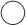 I IEDAĻA. PasūtītājsI.1 ) Nosaukums, adreses un kontaktpunkts (-i)Pilns nosaukums, reģistrācijas numursValsts aizsardzības militāro objektu un iepirkumu centrs, 90009225180Pasta adreseErnestīnes 34Pilsēta / NovadsRīgaPasta indekssLV-1046ValstsLatvijaNUTS kodsLV00Kontaktpunkts(-i)Ilva Elksne Kontaktpersonas vārds, uzvārds Ilva ElksneTālruņa numurs67300220Faksa numurs67300207E-pasta adreseilva.elksne@vamoic.gov.lvInterneta adresesVispārējā interneta adrese (URL): http://www.vamoic.gov.lv Pircēja profila adrese (URL): http://www.mod.gov.lv/Papildriki/Iepirkumi.aspx II IEDAĻA. Līguma priekšmetsII.1. AprakstsII.1.1) Sākotnējā paziņojumā norādītais iepirkuma līguma vai metu konkursa nosaukumsMugursomas (KMPS-Mod2), pistoles modulāro somu un kabatu komplekta ("P226/GLOCK17") un vairogu (KIAS-Mod1) iegādeII.1.2) Sākotnējā paziņojumā ietvertais līguma, iepirkuma vai metu konkursa aprakstsMugursomas (KMPS-Mod2), pistoles modulāro somu un kabatu komplekta ("P226/GLOCK17") un vairogu (KIAS-Mod1) iegādeII.1.3) Sākotnējā paziņojumā norādītais iepirkuma nomenklatūras (CPV) galvenais kods, papildu kods, kā arī papildvārdnīcas (ja tā piemērojama) kodsII.1.4) Līguma veids BūvdarbiPiegādePakalpojumiIII IEDAĻA: PROCEDŪRAIII.1. Procedūras veidsIII.1.1) Sākotnējā paziņojumā norādītais tās iepirkuma procedūras veids, kas izraudzīta līguma slēgšanas tiesību piešķiršanai, vai norāde par metu konkursu vai sociālajiem un citiem īpašiem pakalpojumiemAtklāts konkurssSlēgts konkurssPaātrināts slēgts konkurssKonkursa procedūra ar sarunāmPaātrināta konkursa procedūra ar sarunāmPaātrināts atklāts konkurssKonkursa dialogsInovācijas partnerības procedūraMetu konkurssSociālie un citi īpaši pakalpojumiIII.2. Administratīvā informācija III.2.1) Sākotnējā paziņojumā norādītais iepirkuma identifikācijas numursVAMOIC 2018/081III.2.2) Sākotnējā paziņojuma publicēšanas datums un reģistrācijas numurs (ja piešķirts)Paziņojuma reģistrācijas numurs un nosūtīšanas datums OV: 2018/S 142-324156 23/07/2018 (dd/mm/gggg)
Paziņojuma publicēšanas datums IUB tīmekļa vietnē: 25/07/2018 (dd/mm/gggg) IV IEDAĻA: PAPILDU INFORMĀCIJAIV.1. Informācija par to, kādēļ veicami labojumi vai papildinājumi (attiecīgā gadījumā, lai atzīmētu vietu tekstā vai datumus, kas jāizlabo vai jāpapildina, lūdzu, vienmēr norādiet sākotnējā paziņojuma attiecīgo iedaļas punkta un/vai apakšpunkta numuru)IV.1.1)Grozījums pasūtītāja norādītajā sākotnējā informācijā Paziņojuma publikācija neatbilst pasūtītāja norādītajai sākotnējai informācijai IV.1.3) Labojumi, kas jāveic sākotnējā paziņojumā norādītajos datumos Iedaļas Nr: IV.2.4.)Datumu labojuma vieta: 
Termiņš, līdz kuram iesniedzami piedāvājumi Šī teksta vietā: 
29/08/2018 (dd/mm/gggg) 11:00 Jābūt: 
17/09/2018 (dd/mm/gggg) 11:00 Iedaļas Nr: IV.2.9.)Datumu labojuma vieta: 
Piedāvājumu atvēršanas datums, laiks un vieta Šī teksta vietā: 
29/08/2018 (dd/mm/gggg) 11:00 Jābūt: 
17/09/2018 (dd/mm/gggg) 11:00 IV.2. Cita papildu informācija (ja nepieciešams)Iepirkuma komisija ir veikusi labojumus atklāta konkursa nolikumā, kuri publicēti EISIV.3. Šis paziņojums saskaņā ar Publisko iepirkumu likumu ir nosūtāms publicēšanai Eiropas Savienības Oficiālajā VēstnesīJāNē Paziņojuma nosūtīšanas datums: 28/08/2018 Saistītie paziņojumiPaziņojums par līgumuGalvenās CPV kodsPapildvārdnīcas kods (-i) (ja piemērojams)35800000-2